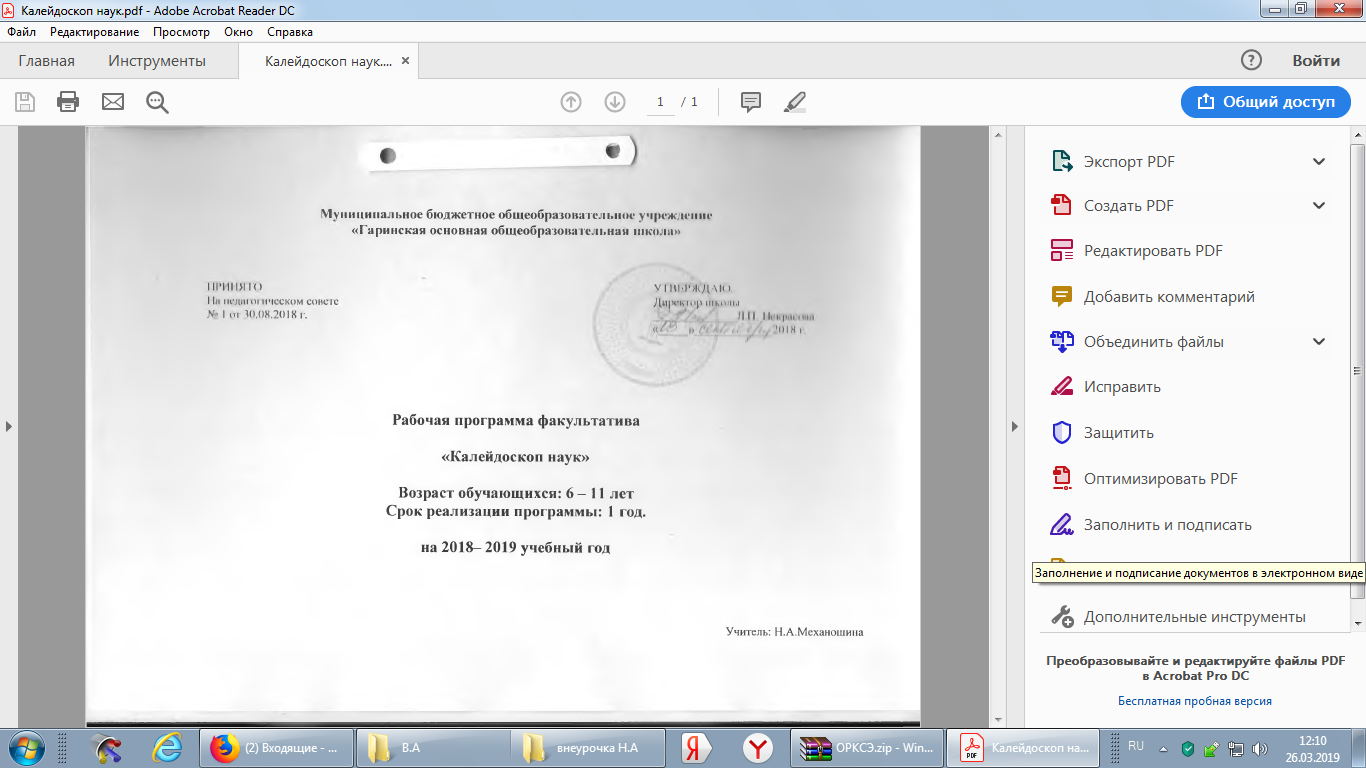 ПОЯСНИТЕЛЬНАЯ ЗАПИСКА        Программа «Подготовка к ВПР» общеинтеллектуального направления. Рассчитана для детей 6-11 лет. Срок реализации – 1 год. Общая продолжительность обучения составляет 68 часа. Занятия кружка проводятся в учебном кабинете, 2 раза в неделю по 45 мин.Рабочая программа  «Подготовка к ВПР» разработан на основе:Федерального закона от 29.12.2012 № 273-ФЗ «Об образовании в РФ»;Федерального государственного образовательного стандарта начального общего образования (Приказ Министерства образования и науки РФ от 6.10.2009 № 373);Концепция духовно – нравственного развития и  воспитания личности гражданина России;Учебно-методического комплекта:-Подготовка к ВПР. Итоговые тесты за курс начальной школы. Л.С.Ольховая, Н.М.Резникова, Е.Ю. Сухаревская.- Готовимся к ВПР. РТ по окружающему миру. М.Ю.Демидова.- Готовимся к ВПР. РТ по русскому языку. М.И.Кузнецова.- Готовимся к ВПР. РТ по математике. О.А.Рыдзе, К.А. Краснянская.-Итоговая аттестация  за курс начальной школы по окружающему миру. Е.Г.Каткова.- Итоговая аттестация  за курс начальной школы по русскому языку. И.В.Щеглова.- Итоговая аттестация  за курс начальной школы по математике. Л.А.Иляшенко.     Выбор направления программы  кружка направлен на подготовку учащихся 1- 4 класса к ВПР.    Программа предусматривает сочетание групповых, индивидуальных и коллективных форм проведения занятий.     Содержание заданий соответствует планируемым результатам обучения по математике, русскому языку, окружающему миру (ФГОС НОО).    Реализация программы «Подготовка к ВПР»   предусматривает следующие формы работы с обучающими: занятия теоретического плана и тренировочные занятия, мини-работы, обучающие проверочные работы, диктанты и т.д.  На занятиях  используются различные типы заданий: с кратким ответом, с развернутым ответом, задания  с выбором одного или нескольких верных ответов, задания на определение последовательности.Цель: повышение качества подготовки к ВПР выпускников начальной школы.Задачи программы:обучающие:-формирование общеинтеллектуальных умений;-углубление и расширение знаний учащихся по математике, русскому языку, окружающему миру.-создание условий для повышения эффективности подготовки выпускников начальной школы к ВПР.развивающие:-формирование и развитие логического мышления;-развитие речи  и словарного запаса учащихся;-развитие внимание, памяти;воспитательные:-формирование положительной мотивации к учению;-формирование умение работать в группе.Курс занятий  основан на системно-деятельностном, компетентном и уровневом подходах.В рамках кружка по подготовке к ВПР  предусмотрена оценка сформированности УУД.Русский язык, математика, окружающий мир:Личностные действия: знание моральных норм и норм этикета, умение выделить нравственный аспект поведения, ориентация в социальных ролях и межличностных отношениях; личностное; профессианальное; жизненное самоопределение.Регулятивные действия: целеполагание , планирование, контроль и коррекция, саморегуляция.Общеучебные УУД:  поиск  и выделение необходимой информации;  структирование знаний; осознанное и произвольное построение речевого высказывания в письменной форме;  выбор наиболее эффективных способов решения задач в зависимости от конкретных условий; рефлексия способов и условий действия; контроль и оценка процесса и результатов деятельности; смысловое чтение как осмысление цели чтения и выбор  вида чтения в зависимости от цели; извлечение необходимой информации из прослушанных текстов различных жанров; определение основной и второстепенной информации; моделирование, преобразование модели.Логические универсальные действия: анализ объектов в целях выделения признаков; синтез, в том числе самостоятельное достраивание с восполнением недостающих компонентов; выбор оснований и критериев для сравнения; подведение под понятие, выведение следствий; установление причинно-следственных связей; построение логической цепи рассуждений; доказательство.Коммуникативные действия: умение с достаточной полнотой и точностью выражать свои мысли в соответствии с задачами и условиями коммуникации, владение монологической и диалогической формами речи в соответствии с грамматическими и синтаксическими нормами родного языка.Материально-техническое обеспечение: компьютер, мультимедийный проектор, экран.                Занятия  должны проводится в помещении с хорошим освещением.Для занятия необходимы столы и стулья, соответствующие росту детей. Каждому ребёнку необходимо иметь: рабочие тетради по подготовке к ВПР: окружающий мир, русский язык, математика,  ручка, линейка, простой карандаш.Способы проверки результатов: диктанты, проверочные работы, тесты.Формы подведения итогов: выполнение ВПР.ПРЕДПОЛАГАЕМЫЕ РЕЗУЛЬТАТЫ РЕАЛИЗАЦИИ ПРОГРАММЫ.Личностные УУД:-сравнение  и оценивание выполнения своей  работы;-устойчивый познавательный интерес к новым знаниям;-адекватного понимания причин успешности /неуспешности в ходе выполнения заданий.Метапредметными результатами изучения курса в 4 классе является формирование следующих УУД.Регулятивные УУД:-учиться работать по предложенному учителем плану;-учиться высказывать своё предположение на основе работы с материалом;-составление плана решения проблемы совместно с учителем,;- в диалоге  с учителем вырабатывать критерии оценки и определять степень успешности своей работы и работы других в соответствии с этими критериями. Познавательные УУД:-находить неизвестный компонент арифметического действия;-различать изученные объекты и явления живой и неживой природы;-находить примеры положительного и отрицательного влияния человека на природу;-умение различать звуки и буквы;Коммуникативные:- умение работать в паре, в группах;-умение договариваться, приходить к общему решению в совместной деятельности;-задавать вопросы, адекватно использовать речевые средства для решения различных коммуникативных задач.Планируемые результаты:В результате изучения курса «Калейдоскоп наук» ( при условии регулярного посещения занятий) должно быть достигнуты определенные результаты по ВПР.                                       ПРЕДМЕТНЫМИ РЕЗУЛЬТАТАМИ                      изучения курса являются формирование следующих умений:             -самостоятельно выполнять задания;            -осуществлять самоконтроль, оценивать себя, искать и исправлять свои ошибки;            -работать в группе;            -сравнивать величины( выбирать величину) для ответа на практический вопрос;            -планировать ход решения задачи, выбирать числовое выражение для ответа на вопрос;            -находить неизвестный компонент арифметического действия;            -различать изученные объекты и явления живой и неживой природы;            -находить примеры положительного и отрицательного влияния человека на природу;            -умение различать звуки и буквы;            -умение находить правильное объяснение написания слов с орфограммами;            - умение определять значение слов по тексту;            -умение составлять небольшой связный текст на заданную тему;            -умение высказывать свое мнение и обосновывать его и т.д.Учебно-тематический план факультатива «Калейдоскоп наук»(подготовка к ВПР)№Тема урокаУУДДата проведения урокаДата проведения урока№Тема урокаУУДпланфактРусский языкРусский языкРусский языкРусский языкРусский языкИгра-конкурс по разделу: «Звуки и буквы». Диагностика знаний.Контроль и оценка процесса и результатов деятельности Находить и отмечать в словах орфограммы. Объяснять, доказывать правильность написания слова с изученными орфограммамиИгра-конкурс по теме: «Главные и второстепенные члены предложения»Рефлексия способов и условий действия, контроль и оценка процесса и результатов деятельностиНаходить все изученные части речи в тексте. Называть правила правописания слов на изученные темы«Грамматические признаки слов» (с учетом совокупности выявленных признаков (что называет, на какие вопросы отвечает, как изменяется) относить слова к определенной группе основных частей речи)Рефлексия способов и условий действия, контроль и оценка процесса и результатов деятельности Находить все изученные части речи в тексте. Называть правила правописания слов на изученные темыИгра-конкурс по теме: «Состав слова». Рефлексия способов и условий действия, контроль и оценка процесса и результатов деятельности Находить все изученные части речи в тексте. Называть правила правописания слов на изученные темыСоблюдать нормы русского литературного языка в собственной речи и оценивать соблюдение этих норм в речи собеседников (в объёме представленного в учебнике материала)Рефлексия способов и условий действия, контроль и оценка процесса и результатов деятельности Писать правильно слова с непроверяемыми написаниямиХарактеризовать звуки русского языка: согласные звонкие/глухиеРефлексия способов и условий действия, контроль и оценка процесса и результатов деятельностиРазличать звуки и буквы. Игра-конкурс по теме «Лексическое значение слова». Рефлексия способов и условий действия, контроль и оценка процесса и результатов деятельностиРазличать звуки и буквы. Определять тему и главную мысль текстаАнализ объектов с целью выделения признаков (существенных, несущественных); постановка и формулирование проблемы, самостоятельное создание алгоритмов деятельности при решении проблем творческого характераСоставлять текст по рисунку с включением в него диалога.Делить тексты на смысловые части, составлять план текстаАнализ объектов с целью выделения признаков (существенных, несущественных)Излагать содержание повествовательного текстаЗадавать вопросы по содержанию текста и отвечать на них, подтверждая ответ примерами из текстаФормирование навыка смыслового чтения текста различных стилей и жанров в соответствии с учебными целями и задачамиНазывать типы текстов: повествование, описание, рассуждение. Создавать собственные тексты по предложенным темам с использованием разных типов речиОпределять значение слова по текстуФормирование навыка смыслового чтения текста различных стилей и жанров в соответствии с учебными целями и задачамиНазывать типы текстов: повествование, описание, рассуждение. Создавать собственные тексты по предложенным темам с использованием разных типов речиИгра-конкурс по разделу: «Части речи».Формирование навыка смыслового чтения текста различных стилей и жанров в соответствии с учебными целями и задачамиНазывать типы текстов: повествование, описание, рассуждение. Создавать собственные тексты по предложенным темам с использованием разных типов речиПодбирать синонимы для устранения повторов в текстеПоиск и выделение необходимой информации; анализ объектов с целью выделения признаков (существенных, несущественных).Структурирование знаний; рефлексия способов и условий действия, контроль и оценка процесса и результатов деятельностиРаспознавать синонимы   антонимы, омонимы. Писать правильно слово «ещё»Находить в словах с однозначно выделяемыми морфемами окончание, корень, приставку, суффиксСамостоятельное создание способов решения проблем поискового характера Образовывать однокоренные слова с помощью суффиксов и приставок.Писать правильно слово «костюм»Проводить морфологический разбор имен существительных по предложенному в учебнике алгоритму; оценивать правильность проведения морфологического разбора; Самостоятельное создание способов решения проблем поискового характера Образовывать однокоренные слова с помощью суффиксов и приставок.Писать правильно слово «костюм»Игра – конкурс по темам: «Словосочетание. Предложение». Анализ объектов с целью выделения признаков (существенных, несущественных) Находить изученные части речи в тексте. Объяснять, по каким признакам определяют части речиРаспознавать грамматические признаки слов; с учетом совокупности выявленных признаков относить слова к определенной группе основных частей речиПостановка и формулирование проблемы, самостоятельное создание алгоритмов деятельности при решении проблем поискового характера Писать раздельно слова в предложении, оформлять предложения, записывать слова без пропуска, искажения и замены буквПроводить морфологический разбор имен прилагательных по предложенному в учебнике алгоритму; оценивать правильность проведения морфологического разбораОсуществлять поиск необходимой информации для выполнения учебных заданий с использованием учебной литературы Находить в предложении однородные члены предложения, которые связаны с помощью интонации перечисления Игра – конкурс по темам: Орфография и пунктуация. Постановка и формулирование проблемы, самостоятельное создание алгоритмов деятельности при решении проблем поискового характера Писать раздельно слова в предложении, оформлять предложения, записывать слова без пропуска, искажения и замены буквНаходить в тексте предлоги вместе с личными местоимениями, к которым они относятсяПостановка и формулирование проблемы, самостоятельное создание алгоритмов деятельности при решении проблем поискового характера Писать раздельно слова в предложении, оформлять предложения, записывать слова без пропуска, искажения и замены буквРаспознавать грамматические признаки слов; с учетом совокупности выявленных признаков относить слова к определенной группе основных частей речи / Проводить морфологический разбор глаголов по предложенному в учебнике алгоритму; оценивать правильность проведения морфологического разбораПостановка и формулирование проблемы, самостоятельное создание алгоритмов деятельности при решении проблем поискового характера Писать раздельно слова в предложении, оформлять предложения, записывать слова без пропуска, искажения и замены буквСоблюдать в повседневной жизни нормы речевого этикета и правила устного общения; оценивать правильность (уместность) выбора языковых средств устного общения на уроке, в школе, в быту, со знакомыми и незнакомыми, с людьми разного возрастаОсознанное и произвольное построение речевого высказывания Составлять текст-описание. Находить нужную орфограмму на допущенную ошибку при письмеУмение выражать просьбу, благодарность или отказ в письменной форме в соответствии с нормами речевого этикета в ситуации межличностного общения, соблюдая при письме изученные орфографические и пунктуационные нормыОсознанное и произвольное построение речевого высказывания Составлять текст-описание. Находить нужную орфограмму на допущенную ошибку при письмеКонкурс «Лучший диктант». Умение писать под диктовку тексты в соответствии с изученными правилами правописания; проверять предложенный текст, находить и исправлять орфографические и пунктуационные ошибки.Аргументация своего мнения и позиции в коммуникации. Учет разных мнений, координирование в сотрудничестве разных позиций Объяснять , что такое предложение.Находить границы предложений.Определять тип предложенияМатематикаМатематикаМатематикаМатематикаМатематика Выполнять устно сложение, вычитание, умножение и деление однозначных, двузначных и трехзначных чисел в случаях, сводимых к действиям в пределах 100 (в том числе с нулем и числом 1)Повторить сведения об образовании трехзначных чисел и их разрядном составе; находить числа в натуральном ряду, использовать по понятия «предыдущие числа», «последующие числа», сравнивать их; рассуждать и логически мыслить.Читать и записывать трехзначные числа; находить значения выражений в несколько действий; находить несколько способов решения задач.Выполнять устно сложение, вычитание, умножение и деление однозначных, двузначных и трехзначных чисел в случаях, сводимых к действиям в пределах 100 (в том числе с нулем и числом 1)Применять  правила о порядке выполнения действий в числовых выражениях со скобками и без скобок при вычислениях значений числовых выражений. Вычислять значения числовых выражений в два-три действия со скобками и без скобок. Использовать математическую терминологию при чтении и записи числовых выражений. использовать различные приемы проверки правильности вычисления значения числового выражения (с опорой на свойства арифметических действий, на правило о порядке выполнения действий в числовых выражениях).Вычислять значение числового выражения (содержащего 2–3 арифметических действия, со скобками и без скобок)Считать предметы десятками, сотнями, тысячами.Читать и записывать любые числа в пределах миллиона.Заменять многозначное число суммой разрядных слагаемых. Выделять в числе единицы каждого разряда. Определять и называть общее количество единиц любого разряда.Сравнивать числа по классам и разрядам.последовательности.Решать арифметическим способом (в 1–2 действия) учебные задачи и задачи, связанные с повседневной жизньюПереводить одни единицы длины в другие: мелкие в более крупные и крупные в более мелкие, используя соотношение между ними.Измерять и сравнивать длины, упорядочивать их значения.Сравнивать значения площадей разных фигур.Переводить одни единицы площади в другие, используя соотношение между ними.Определять площади фигур произвольной формы, используя палетку.Переводить одни единицы массы в другие, используя соотношение между ними.Выполнять письменно сложение и вычитание многозначных чисел, опираясь на знание алгоритмов их выполнения; сложение и вычитание величин.Осуществлять пошаговый контроль правильности выполнения арифметических действий (сложение, вычитание).Читать, записывать и сравнивать, используя основные единицы измерения величин и соотношения между ними; выделять неизвестный компонент арифметического действия и находить его значение;
решать арифметическим способом (в 1–2 действия) учебные задачи и задачи, связанные с повседневной жизньюВыполнять письменно сложение и вычитание многозначных чисел, опираясь на знание алгоритмов их выполнения; сложение и вычитание величин.Осуществлять пошаговый контроль правильности выполнения арифметических действий (сложение, вычитание).Выполнять сложение и вычитание значений величин.Моделировать зависимости между величинами в текстовых задачах и решать их.Игра-конкурс по теме: «Числа и величины».Выполнять письменно сложение и вычитание многозначных чисел, опираясь на знание алгоритмов их выполнения; сложение и вычитание величин.Осуществлять пошаговый контроль правильности выполнения арифметических действий (сложение, вычитание).Выполнять сложение и вычитание значений величин.Вычислять периметр треугольника, прямоугольника и квадрата, площадь прямоугольника и квадратаСоставлять план решения текстовых задач и решать их арифметическим способом.Оценивать результаты усвоения учебного материала, делать выводы, планировать действия по устранению выявленных недочетов, проявлять заинтересованность в расширении знаний и способов действий.Моделировать взаимозависимости между величинами: скорость, время, расстояние. Переводить одни единицы скорости в другие. Решать задачи с величинами: скорость, время, расстояниеИгра – конкурс по теме: «Арифметические действия».Применять свойство умножения числа на произведение в устных и письменных вычислениях.Выполнять устно и письменно умножение на числа, оканчивающиеся нулями, объяснять используемые приемы.Выполнять задания творческого и поискового характера, применять знания и способы действий в измененных условиях.Работать в паре. Находить и исправлять неверные высказывания. Излагать и отстаивать свое мнение, аргументировать свою точку зрения, оценивать точку зрения товарища.Применять свойство деления числа на произведение в устных и письменных вычислениях.Выполнять построение геометрических фигур с заданными измерениями (отрезок, квадрат, прямоугольник) с помощью линейки, угольникаПрименять свойство умножения числа на произведение в устных и письменных вычислениях.Выполнять устно и письменно умножение на числа, оканчивающиеся нулями, объяснять используемые приемы.Выполнять задания творческого и поискового характера, применять знания и способы действий в измененных условиях.Работать в паре. Находить и исправлять неверные высказывания. Излагать и отстаивать свое мнение, аргументировать свою точку зрения, оценивать точку зрения товарища.Применять свойство деления числа на произведение в устных и письменных вычислениях.Читать несложные готовые таблицы / сравнивать и обобщать информацию, представленную в строках и столбцах несложных таблиц и диаграммВыполнять деление с остатком на числа 10, 100, 1000.Выполнять схематические чертежи по текстовым задачам на одновременное встречное движение и решать такие задачи.Составлять план решения. Обнаруживать допущенные ошибки.Собирать и систематизировать информацию по разделам.Отбирать, составлять и решать математические задачи и задания повышенного уровня сложности.Сотрудничать со взрослыми и сверстниками.Составлять план работы.Анализировать и оценивать результаты работы.Выполнять письменно действия с многозначными числами (сложение, вычитание, умножение и деление на однозначное, двузначное числа в пределах 10 000) с использованием таблиц сложения и умножения чисел, алгоритмов письменных арифметических действий (в том числе деления с остатком)Выполнять деление с остатком на числа 10, 100, 1000.Выполнять схематические чертежи по текстовым задачам на одновременное встречное движение и решать такие задачи.Составлять план решения. Обнаруживать допущенные ошибки.Собирать и систематизировать информацию по разделам.Отбирать, составлять и решать математические задачи и задания повышенного уровня сложности.Сотрудничать со взрослыми и сверстниками.Составлять план работы.Анализировать и оценивать результаты работы.Игра – конкурс по теме: «Работа с текстовыми задачами».Выполнять деление с остатком на числа 10, 100, 1000.Выполнять схематические чертежи по текстовым задачам на одновременное встречное движение и решать такие задачи.Составлять план решения. Обнаруживать допущенные ошибки.Собирать и систематизировать информацию по разделам.Отбирать, составлять и решать математические задачи и задания повышенного уровня сложности.Сотрудничать со взрослыми и сверстниками.Составлять план работы.Сотрудничать со взрослыми и сверстниками.Составлять план работы.Анализировать и оценивать результаты работы.Решать арифметическим способом (в 1–2 действия) учебные задачи и задачи, связанные с повседневной жизнью; читать, записывать и сравнивать величины (массу, время, длину, площадь, скорость), используя основные единицы измерения величин и соотношения между ними; решать задачи в 3–4 действияВыполнять деление с остатком на числа 10, 100, 1000.Выполнять схематические чертежи по текстовым задачам на одновременное встречное движение и решать такие задачи.Составлять план решения. Обнаруживать допущенные ошибки.Собирать и систематизировать информацию по разделам.Отбирать, составлять и решать математические задачи и задания повышенного уровня сложности.Сотрудничать со взрослыми и сверстниками.Составлять план работы.Сотрудничать со взрослыми и сверстниками.Составлять план работы.Анализировать и оценивать результаты работы.Устанавливать зависимость между величинами, представленными в задаче, планировать ход решения задачи, выбирать и объяснять выбор действий; решать арифметическим способом (в 1–2 действия) учебные задачи и задачи, связанные с повседневной жизнью; решать задачи в 3–4 действияВыполнять деление с остатком на числа 10, 100, 1000.Выполнять схематические чертежи по текстовым задачам на одновременное встречное движение и решать такие задачи.Составлять план решения. Обнаруживать допущенные ошибки.Собирать и систематизировать информацию по разделам.Отбирать, составлять и решать математические задачи и задания повышенного уровня сложности.Сотрудничать со взрослыми и сверстниками.Составлять план работы.Анализировать и оценивать результаты работы.Описывать взаимное расположение предметов в пространстве и на плоскостиПереводить одни единицы длины в другие: мелкие в более крупные и крупные в более мелкие, используя соотношение между ними.Измерять и сравнивать длины, упорядочивать их значения.Сравнивать значения площадей разных фигур.Переводить одни единицы площади в другие, используя соотношение между ними.Определять площади фигур произвольной формы, используя палетку.Переводить одни единицы массы в другие, используя соотношение между ними.Пространственные отношения. Геометрические фигуры. Переводить одни единицы длины в другие: мелкие в более крупные и крупные в более мелкие, используя соотношение между ними.Измерять и сравнивать длины, упорядочивать их значения.Сравнивать значения площадей разных фигур.Переводить одни единицы площади в другие, используя соотношение между ними.Определять площади фигур произвольной формы, используя палетку.Переводить одни единицы массы в другие, используя соотношение между ними.Интерпретировать информацию, полученную при проведении несложных исследований (объяснять, сравнивать и обобщать данные, делать выводы и прогнозы)Переводить одни единицы длины в другие: мелкие в более крупные и крупные в более мелкие, используя соотношение между ними.Измерять и сравнивать длины, упорядочивать их значения.Сравнивать значения площадей разных фигур.Переводить одни единицы площади в другие, используя соотношение между ними.Определять площади фигур произвольной формы, используя палетку.Переводить одни единицы массы в другие, используя соотношение между ними.Игра конкурс по теме: «Геометрические величины». Переводить одни единицы длины в другие: мелкие в более крупные и крупные в более мелкие, используя соотношение между ними.Измерять и сравнивать длины, упорядочивать их значения.Сравнивать значения площадей разных фигур.Переводить одни единицы площади в другие, используя соотношение между ними.Определять площади фигур произвольной формы, используя палетку.Переводить одни единицы массы в другие, используя соотношение между ними.Овладение основами логического и алгоритмического мышленияПрименять в вычислениях свойство умножения числа на сумму нескольких слагаемых.Выполнять письменно умножение многозначных чисел на двузначное и  трехзначное число, опираясь на знание алгоритмов письменного выполнения действия умножение.Осуществлять пошаговый контроль правильности и полноты выполнения алгоритма арифметического действия умножение.Решать задачи на нахождение неизвестного по двум разностям. Выполнять прикидку результата, проверять полученный результат.Объяснять каждый шаг в алгоритмах письменного деления многозначного числа на двузначное и трехзначное число.Решать задачи в 3–4 действияВыполнять устно сложение, вычитание, умножение и деление однозначных, двузначных и трехзначных чисел в случаях, сводимых к действиям в пределах 100 (в том числе с нулем и числом 1)Распознавать и называть геометрические тела: куб, шар, пирамида.Изготавливать модели куба и пирамиды из бумаги с использованием разверток.Моделировать разнообразные ситуации расположения объектов в пространстве и на плоскости.Соотносить реальные объекты с моделями многогранников и шара.Читать, записывать и сравнивать величины, используя основные единицы измерения величин и соотношения между ними; выделять неизвестный компонент арифметического действия и находить его значение;
решать арифметическим способом (в 1–2 действия) учебные задачи и задачи, связанные с повседневной жизнью
Проверочная работа №2Распознавать и называть геометрические тела: куб, шар, пирамида.Изготавливать модели куба и пирамиды из бумаги с использованием разверток.Моделировать разнообразные ситуации расположения объектов в пространстве и на плоскости.Соотносить реальные объекты с моделями многогранников и шара.Вычислять периметр треугольника, прямоугольника и квадрата, площадь прямоугольника и квадратаРаспознавать и называть геометрические тела: куб, шар, пирамида.Изготавливать модели куба и пирамиды из бумаги с использованием разверток.Моделировать разнообразные ситуации расположения объектов в пространстве и на плоскости.Соотносить реальные объекты с моделями многогранников и шара.Выполнять письменно действия с многозначными числами (сложение, вычитание, умножение и деление на однозначное, двузначное числа в пределах 10 000) с использованием таблиц сложения и умножения чисел, алгоритмов письменных арифметических действий (в том числе деления с остатком)Распознавать и называть геометрические тела: куб, шар, пирамида.Изготавливать модели куба и пирамиды из бумаги с использованием разверток.Моделировать разнообразные ситуации расположения объектов в пространстве и на плоскости.Соотносить реальные объекты с моделями многогранников и шара.Окружающий мирОкружающий мирОкружающий мирОкружающий мирОкружающий мирОпределение предмета по фотографии. Использование этого предмета человеком.- понимать учебные задачи раздела и данного урока и стремиться их выполнить;  - характеризовать особенности Солнца и Солнечной системы; - моделировать строение Солнечной системы; - извлекать из дополнительной литературы и Интернета научные сведения о Солнце и Солнечной системе, кометах и астероидах, готовить сообщения;- работать с терминологическим словариком;- формулировать выводы по изученному материалу;- оценивать результаты своей работы на    уроке.Профессии людей. Определение представителя профессии по фотографии. Необходимые качества характера людям этой профессии.- понимать учебные задачи раздела и данного урока и стремиться их выполнить;  - характеризовать особенности Солнца и Солнечной системы; - моделировать строение Солнечной системы; - извлекать из дополнительной литературы и Интернета научные сведения о Солнце и Солнечной системе, кометах и астероидах, готовить сообщения;- работать с терминологическим словариком;- формулировать выводы по изученному материалу;- оценивать результаты своей работы на    уроке.Умение осознанно и произвольно строить речевое высказывание.- понимать учебные задачи раздела и данного урока и стремиться их выполнить;  - характеризовать особенности Солнца и Солнечной системы; - моделировать строение Солнечной системы; - извлекать из дополнительной литературы и Интернета научные сведения о Солнце и Солнечной системе, кометах и астероидах, готовить сообщения;- работать с терминологическим словариком;- формулировать выводы по изученному материалу;- оценивать результаты своей работы на    уроке.Определение по рисунку объектов, созданных природой.- понимать учебные задачи раздела и данного урока и стремиться их выполнить;  - характеризовать особенности Солнца и Солнечной системы; - моделировать строение Солнечной системы; - извлекать из дополнительной литературы и Интернета научные сведения о Солнце и Солнечной системе, кометах и астероидах, готовить сообщения;- работать с терминологическим словариком;- формулировать выводы по изученному материалу;- оценивать результаты своей работы на    уроке.Определение по рисунку объектов, созданных природой. -  понимать учебную задачу урока и стремиться ее выполнить;- находить в небе и на карте звездного неба атласа-определителя изучаемые объекты;- моделировать изучаемые созвездия;-  определять направление на север по Полярной звезде;- выполнять задания электронного приложения к учебнику, пользуясь персональным компьютером;- работать с терминологическим словариком;- формулировать выводы по изученному материалу;- оценивать свои достижения на уроке.Смена дня и ночи на Земле.-  понимать учебную задачу урока и стремиться ее выполнить;- находить в небе и на карте звездного неба атласа-определителя изучаемые объекты;- моделировать изучаемые созвездия;-  определять направление на север по Полярной звезде;- выполнять задания электронного приложения к учебнику, пользуясь персональным компьютером;- работать с терминологическим словариком;- формулировать выводы по изученному материалу;- оценивать свои достижения на уроке.Работа с таблицами.-  понимать учебную задачу урока и стремиться ее выполнить;- находить в небе и на карте звездного неба атласа-определителя изучаемые объекты;- моделировать изучаемые созвездия;-  определять направление на север по Полярной звезде;- выполнять задания электронного приложения к учебнику, пользуясь персональным компьютером;- работать с терминологическим словариком;- формулировать выводы по изученному материалу;- оценивать свои достижения на уроке.Определение плана действий. Восстановление последовательности действий.- извлекать информацию из дополнительных источников и Интернета;- посещать краеведческие музеи (для краеведческих проектов), обрабатывать материалы экскурсии;- посещать зоопарк и ботанический сад, обрабатывать материалы экскурсии;- интервьюировать старших членов семьи;- готовить иллюстрации с презентации проекта (фотографии, слайды, рисунки);- готовить тексты сообщений;- выступать с сообщением в классе;- оценивать свои достижения по выполнению проекта и достижения товарищей.Работа с картой. - извлекать информацию из дополнительных источников и Интернета;- посещать краеведческие музеи (для краеведческих проектов), обрабатывать материалы экскурсии;- посещать зоопарк и ботанический сад, обрабатывать материалы экскурсии;- интервьюировать старших членов семьи;- готовить иллюстрации с презентации проекта (фотографии, слайды, рисунки);- готовить тексты сообщений;- выступать с сообщением в классе;- оценивать свои достижения по выполнению проекта и достижения товарищей.Определение животных по рисунку. Территория обитания животных.- извлекать информацию из дополнительных источников и Интернета;- посещать краеведческие музеи (для краеведческих проектов), обрабатывать материалы экскурсии;- посещать зоопарк и ботанический сад, обрабатывать материалы экскурсии;- интервьюировать старших членов семьи;- готовить иллюстрации с презентации проекта (фотографии, слайды, рисунки);- готовить тексты сообщений;- выступать с сообщением в классе;- оценивать свои достижения по выполнению проекта и достижения товарищей.Сравнение объектов живой и неживой природы. Их сходство и различие.- извлекать информацию из дополнительных источников и Интернета;- посещать краеведческие музеи (для краеведческих проектов), обрабатывать материалы экскурсии;- посещать зоопарк и ботанический сад, обрабатывать материалы экскурсии;- интервьюировать старших членов семьи;- готовить иллюстрации с презентации проекта (фотографии, слайды, рисунки);- готовить тексты сообщений;- выступать с сообщением в классе;- оценивать свои достижения по выполнению проекта и достижения товарищей.Сочинение по теме (7-8 предложений). Соблюдение норм речи.- извлекать информацию из дополнительных источников и Интернета;- посещать краеведческие музеи (для краеведческих проектов), обрабатывать материалы экскурсии;- посещать зоопарк и ботанический сад, обрабатывать материалы экскурсии;- интервьюировать старших членов семьи;- готовить иллюстрации с презентации проекта (фотографии, слайды, рисунки);- готовить тексты сообщений;- выступать с сообщением в классе;- оценивать свои достижения по выполнению проектдостижения товарищей.Заполнение таблиц по исходным данным.- извлекать информацию из дополнительных источников и Интернета;- посещать краеведческие музеи (для краеведческих проектов), обрабатывать материалы экскурсии;- посещать зоопарк и ботанический сад, обрабатывать материалы экскурсии;- интервьюировать старших членов семьи;- готовить иллюстрации с презентации проекта (фотографии, слайды, рисунки);- готовить тексты сообщений;- выступать с сообщением в классе;- оценивать свои достижения по выполнению проектдостижения товарищей.Подбор соответствующей позиции начала и продолжения фразы.- извлекать информацию из дополнительных источников и Интернета;- посещать краеведческие музеи (для краеведческих проектов), обрабатывать материалы экскурсии;- посещать зоопарк и ботанический сад, обрабатывать материалы экскурсии;- интервьюировать старших членов семьи;- готовить иллюстрации с презентации проекта (фотографии, слайды, рисунки);- готовить тексты сообщений;- выступать с сообщением в классе;- оценивать свои достижения по выполнению проектдостижения товарищей.Строение человека. Внутренние и внешние органы человека. Определение местоположения их по схеме. - понимать учебную задачу урока и стремиться ее выполнить;- определять по «ленте времени» длительность периода первобытного общества;- обсуждать роль огня и приручения животных;- анализировать иллюстрации учебника;- рассказывать на основе экскурсии в краеведческий музей о жизни, быте и культуре первобытных людей на территории региона;- понимать роль археологии в изучении первобытного общества;- выполнять задания из электронного приложения к учебнику;- работать с терминологическим  работать с терминологическим словариком;Строение человека. Внутренние и внешние органы человека. Определение местоположения их по схеме.- понимать учебную задачу урока и стремиться ее выполнить;- определять по «ленте времени» длительность периода первобытного общества;- обсуждать роль огня и приручения животных;- анализировать иллюстрации учебника;- рассказывать на основе экскурсии в краеведческий музей о жизни, быте и культуре первобытных людей на территории региона;- понимать роль археологии в изучении первобытного общества;- выполнять задания из электронного приложения к учебнику;- работать с терминологическим  работать с терминологическим словариком;Деление предметов на группы. Проверочная работа по вариантам.- понимать учебную задачу урока и стремиться ее выполнить;- определять по «ленте времени» длительность периода первобытного общества;- обсуждать роль огня и приручения животных;- анализировать иллюстрации учебника;- рассказывать на основе экскурсии в краеведческий музей о жизни, быте и культуре первобытных людей на территории региона;- понимать роль археологии в изучении первобытного общества;- выполнять задания из электронного приложения к учебнику;- работать с терминологическим  работать с терминологическим словариком;Деление предметов на группы- понимать учебную задачу урока и стремиться ее выполнить;- определять по «ленте времени» длительность периода первобытного общества;- обсуждать роль огня и приручения животных;- анализировать иллюстрации учебника;- рассказывать на основе экскурсии в краеведческий музей о жизни, быте и культуре первобытных людей на территории региона;- понимать роль археологии в изучении первобытного общества;- выполнять задания из электронного приложения к учебнику;- работать с терминологическим  работать с терминологическим словариком;Деление предметов на группы- понимать учебную задачу урока и стремиться ее выполнить;- определять по «ленте времени» длительность периода первобытного общества;- обсуждать роль огня и приручения животных;- анализировать иллюстрации учебника;- рассказывать на основе экскурсии в краеведческий музей о жизни, быте и культуре первобытных людей на территории региона;- понимать роль археологии в изучении первобытного общества;- выполнять задания из электронного приложения к учебнику;- работать с терминологическим  работать с терминологическим словариком;Знаки. Определение знака и правила к нему.- понимать учебную задачу урока и стремиться ее выполнить;- определять по «ленте времени» длительность существования Древнего мира;- находить на карте местоположение древних государств;- извлекать информацию из учебника, анализировать иллюстрации, готовить сообщения и презентовать их в классе;68 ч